THIS SALE AND SALE #4152 ARE ONE COMBINED SALE.$50,000.00FERGUSEN-FRONINGJAVA 1ST ADDN TO PAYNE’S PLAT LOTS 5 & 6 BLOCK 3RECORD #4151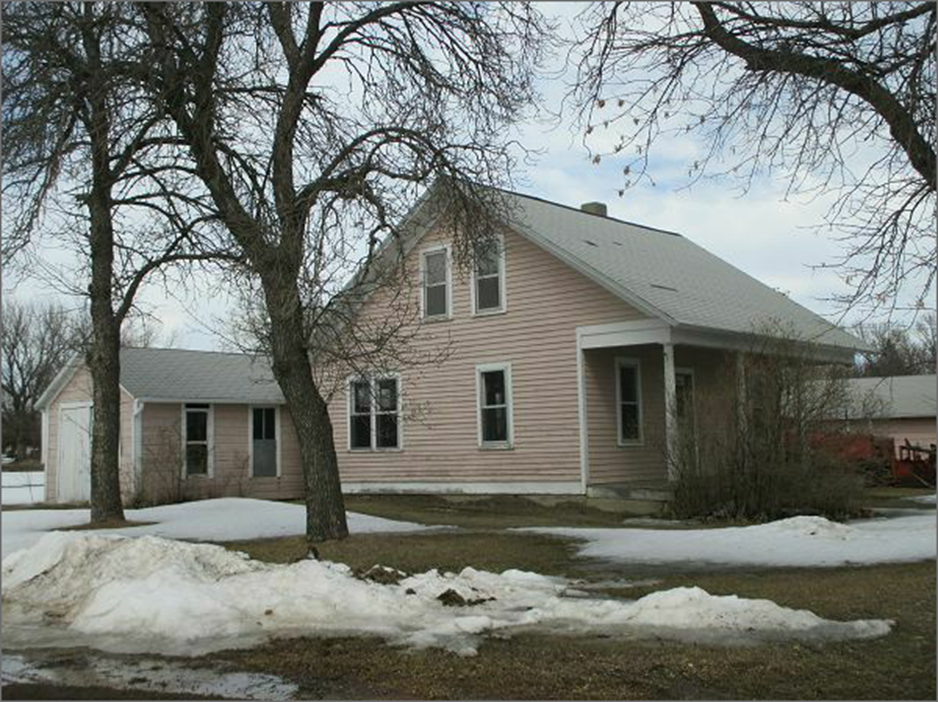 LOT SIZE 100’ X 140’                                          GROUND FLOOR 936 SQ FT1 ½ STORY SINGLE FAMILY                              TOTAL AREA 1404 SQ FTAVERAGE QUALITY & CONDITION                 3 BEDROOMS 1 BATHBUILT IN 1910 + -                                      DETACHED GARAGE 1200 SQ FT 2014; REFURBISHED KITCHENNEW PRESSON TILE ON KITCHEN FLOORSOLD WITH SALE #4151 ON 2/2/18 FOR $50,000ASSESSED IN 2017 FOR $20,680ASSESSED IN 2012 AT $20,680                                         RECORD #4151